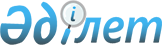 О введении "Золотой акции" в акционеpном обществе "Республиканская контpактная коpпоpация "Казконтpакт"Постановление Кабинета Министpов Республики Казахстан от 16 сентябpя 1994 г. N 1025



        В целях совершенствования государственного регулирования
деятельности акционерного общества "Казконтракт" и на основании
Положения "О Золотой акции", утвержденного постановлением
Кабинета Министров Республики Казахстан от 14 июля 1993 г. N 606
 
 P930606_ 
  "Вопросы государственного регулирования деятельности
хозяйствующих субъектов в процессе разгосударствления и приватизации",
Кабинет Министров Республики Казахстан постановляет:




        1. Ввести с 1 сентября 1994 г. в акционерном обществе 
"Казконтракт" "Золотую акцию", находящуюся в собственности 
государства и обладающую правом вето при принятии органами 
управления акционерного общества решений по вопросам, оговоренным 
в Положении "О Золотой акции".




        2. Государственному комитету Республики Казахстан по 
государственному имуществу определить кандидатуру представителя
государства (голосующего от имени "Золотой акции") в наблюдательном
совете и на общих собраниях акционеров акционерного общества 
"Казконтракт".




        3. Реализовать государственный пакет акций акционерного общества
"Казконтракт" в соответствии с действующим законодательством.





   Премьер-министр
Республики Казахстан


					© 2012. РГП на ПХВ «Институт законодательства и правовой информации Республики Казахстан» Министерства юстиции Республики Казахстан
				